ESCOLA _________________________________DATA:_____/_____/_____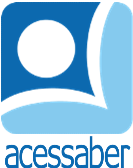 PROF:_______________________________________TURMA:___________NOME:________________________________________________________BOA NOITE, TIMÓTEO	TODAS AS NOITES, TIMÓTEO TINHA PESADELOS E ACORDAVA ASSUSTADO E CHORANDO. PARA TENTAR AJUDAR SEU FILHOTE, O PAPAI HIPOPÓTAMO COMPROU UM GRANDE LIVRO AZUL E TODAS AS NOITES LIA UMA HISTÓRIA INCRÍVEL PARA TIMÓTEO. O PEQUENO ADORAVA AS HISTÓRIAS.	ASSIM, QUANDO O PAPAI FECHAVA O LIVRO E LHE DAVA UM BEIJO DE BOA-NOITE, TIMÓTEO SE ACOMODAVA EM SUA CASA E COMEÇAVA A IMAGINAR COMO SERIA VIVER TODAS AQUELAS FANTÁSTICAS AVENTURAS. E ASSIM O PEQUENO HIPOPÓTAMO ADORMECIA, SEMPRE TENDO BELOS SONHOS.180 HISTÓRIAS PARA SE DIVERTIR. 
EDITORA: CIRANDA CULTURAL.QUESTÕESQUAL É O TÍTULO DO TEXTO?R: __________________________________________________________________QUANTOS PARÁGRAFOS HÁ NO TEXTO? R: __________________________________________________________________QUAIS SÃO OS PERSONAGENS DA HISTÓRIA?R: __________________________________________________________________QUAL É O PROBLEMA DE TIMÓTEO?R: ______________________________________________________________________________________________________________________________________O QUE O PAI FEZ PARA AJUDAR TIMÓTEO?R: ______________________________________________________________________________________________________________________________________COMO FICOU TIMÓTEO DEPOIS QUE O PAI COMEÇOU A LER PARA ELE?R: ______________________________________________________________________________________________________________________________________FAÇA UMA ILUSTRAÇÃO DA HISTÓRIA: